ΔΙΑΙΡΕΣΗ ΚΛΑΣΜΑΤΩΝΘυμάμαι τους κανόνες: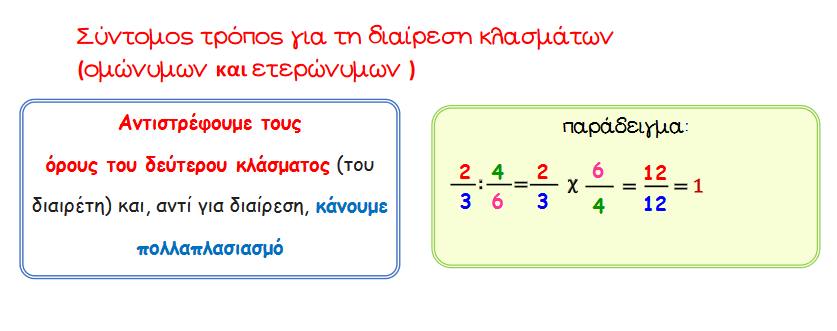 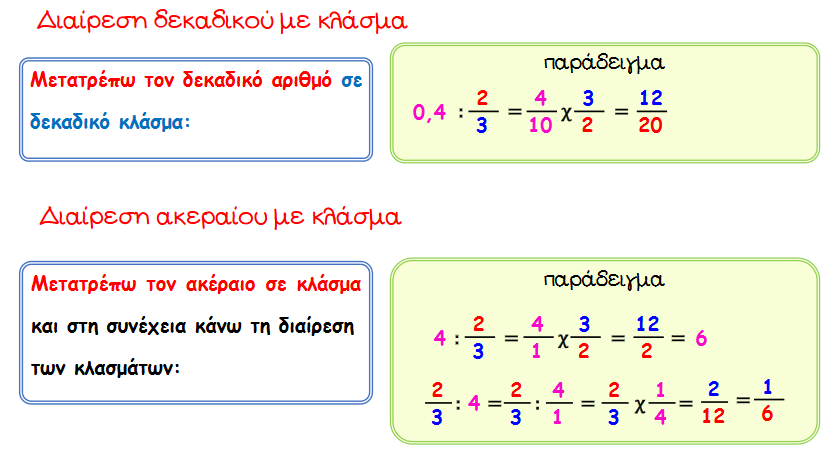 Κάνω τις διαιρέσεις των κλασμάτων. Απλοποιώ όπου είναι εφικτό. 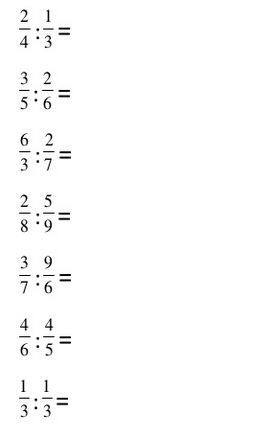 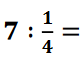 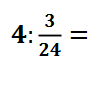 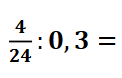 2. Η γιαγιά έφτιαξε 6 κιλά γλυκό βύσσινο. Θέλει να το συσκευάσει σε δοχεία των    του κιλού. Πόσα δοχεία θα χρειαστεί;  Λύση: Απάντηση: ______________________________________________________3. Ο Αντρέας έχει στο πορτοφόλι του   του €. Πόσα αυτοκόλλητα μπορεί να αγοράσει , αν το καθένα κοστίζει    του €;Λύση: Απάντηση: _________________________________________________ 4. Ένας γεωργός χάραξε αυλάκι μήκους 5 μέτρων για να φυτέψει μαρούλια ανά   του μέτρου. Πόσα μαρούλια θα φυτέψει σε κάθε αυλάκι;Λύση: Απάντηση: _________________________________________________ 5. Η κυρία Πηνελόπη μοίρασε εξίσου 4 σοκολάτες στα εγγόνια της. Πόσα εγγόνια έχει , αν το καθένα πήρε τα  της σοκολάτας;Λύση: Απάντηση: _________________________________________________ 